тм «EtoELF» 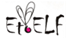 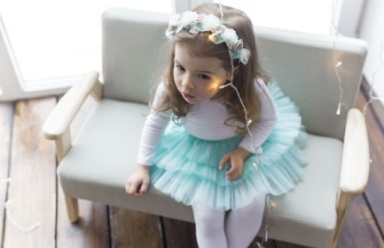 Россия,  г. Кострома, ул. Новосельская д.34 тел  /факс: 8 (4942) 35-61-03e-mail:  eto-elf@mail.ru сайт:  www.etoelf.ruБЛАНК ЮБКИ ИЗ ЕВРОФАТИНА   2020ТАБЛИЦА РЕКОМЕНДУЕМЫХ РАЗМЕРОВмодельмодельмодельмодельцветсоставсоставразмерразмерразмерразмерразмерразмерразмерразмерразмерразмерразмерразмерФ18-1юбка юбка мятныймятныймятныйверх 100% п/э, подкладхлопок100%86-9286-9286-9286-9286-9286-9286-9298-10498-10498-10498-10498-104Ф18-1юбка юбка мятныймятныймятныйверх 100% п/э, подкладхлопок100%Ф18-1юбка юбка сливочныйсливочныйсливочныйверх 100% п/э, подкладхлопок100%Ф18-1юбка юбка пудрапудрапудраверх 100% п/э, подкладхлопок100%Ф18-1юбка юбка брусникабрусникабрусникаверх 100% п/э, подкладхлопок100%Ф18-1юбка юбка лавандалавандалавандаверх 100% п/э, подкладхлопок100%Ф18-1юбка юбка баклажанбаклажанбаклажанверх 100% п/э, подкладхлопок100%Ф18-1юбка юбка темная ночьтемная ночьтемная ночьверх 100% п/э, подкладхлопок100%Ф18-1юбка юбка бирюзабирюзабирюзаверх 100% п/э, подкладхлопок100%Ф18-1юбка юбка кораллкораллкораллверх 100% п/э, подкладхлопок100%Ф18-1юбка юбка нежно розовыйнежно розовыйнежно розовыйверх 100% п/э, подкладхлопок100%Ф18-2юбка юбка мятныймятныймятныйверх 100% п/э, подкладхлопок100%110-116110-116110-116122-128134-140134-140134-140146-152146-152158-164170-176170-176Ф18-2юбка юбка мятныймятныймятныйверх 100% п/э, подкладхлопок100%Ф18-2юбка юбка индигоиндигоиндиговерх 100% п/э, подкладхлопок100%Ф18-2юбка юбка абрикосабрикосабрикосверх 100% п/э, подкладхлопок100%Ф18-2юбка юбка сливочныйсливочныйсливочныйверх 100% п/э, подкладхлопок100%Ф18-2юбка юбка пудрапудрапудраверх 100% п/э, подкладхлопок100%Ф18-2юбка юбка брусникабрусникабрусникаверх 100% п/э, подкладхлопок100%Ф18-2юбка юбка лавандалавандалавандаверх 100% п/э, подкладхлопок100%Ф18-2юбка юбка баклажанбаклажанбаклажанверх 100% п/э, подкладхлопок100%Ф18-2юбка юбка темная ночьтемная ночьтемная ночьверх 100% п/э, подкладхлопок100%Ф18-3юбка юбка мятныймятныймятныйверх 100% п/э, подкладхлопок100%110-116110-116110-116122-128134-140134-140134-140146-152146-152158-164170-176170-176Ф18-3юбка юбка мятныймятныймятныйверх 100% п/э, подкладхлопок100%Ф18-3юбка юбка пудрапудрапудраверх 100% п/э, подкладхлопок100%Ф18-3юбка юбка лавандалавандалавандаверх 100% п/э, подкладхлопок100%Ф18-3юбка юбка баклажанбаклажанбаклажанверх 100% п/э, подкладхлопок100%Ф18-3юбка юбка темная ночьтемная ночьтемная ночьверх 100% п/э, подкладхлопок100%АКСЕССУАРЫАКСЕССУАРЫАКСЕССУАРЫАКСЕССУАРЫАКСЕССУАРЫАКСЕССУАРЫАКСЕССУАРЫАКСЕССУАРЫАКСЕССУАРЫАКСЕССУАРЫАКСЕССУАРЫАКСЕССУАРЫАКСЕССУАРЫАКСЕССУАРЫАКСЕССУАРЫАКСЕССУАРЫАКСЕССУАРЫАКСЕССУАРЫАКСЕССУАРЫсумкаСФ-01сумкаСФ-01мятный \сливочныймятный \сливочныймятный \сливочныймятный \сливочныйсумкаСФ-02баклажан\лаванда\темная ночьбаклажан\лаванда\темная ночьбаклажан\лаванда\темная ночьободок ф-1ободок ф-1баклажан\лаванда\темная ночьбаклажан\лаванда\темная ночьбаклажан\лаванда\темная ночьсумкаСФ-01сумкаСФ-01брусника/пудрабрусника/пудрабрусника/пудрабрусника/пудрасумкаСФ-02мятный \сливочныймятный \сливочныймятный \сливочныйободок ф-1ободок ф-1мятный \сливочныймятный \сливочныймятный \сливочныйсумкаСФ-01сумкаСФ-01сумкаСФ-02брусника/пудрабрусника/пудрабрусника/пудраободок ф-1ободок ф-1брусника/пудрабрусника/пудрабрусника/пудраободок ф-1ободок ф-1индигоиндигоиндигоброшьброшьбаклажан\лаванда\темная ночьбаклажан\лаванда\темная ночьбаклажан\лаванда\темная ночьбаклажан\лаванда\темная ночьободок ф-1ободок ф-1коралл/абрикоскоралл/абрикоскоралл/абрикосброшьброшьмятный \сливочныймятный \сливочныймятный \сливочныймятный \сливочныйободок ф-1ободок ф-1нежно розовыйнежно розовыйнежно розовыйброшьброшьбрусника/пудрабрусника/пудрабрусника/пудрабрусника/пудраободок ф-1ободок ф-1бирюзабирюзабирюзавозрастразмерростдлина юбкидлина юбкидлина юбкиталия (растяжка резинки от - до)талия (растяжка резинки от - до)талия (растяжка резинки от - до)возрастразмерростФ18-1Ф18-2Ф18-3Ф18-1Ф18-2Ф18-31-2 года24-2686-9221--45-53--3-4 года26-2898-10425--48-56--4-6 лет28-30110-116-41,530/65*-51-5449-527-8 лет30-32122-128-46  33,5/69*-54-5752-559-10 лет32-34134-140-5037/74*-57-6055-5811-12 лет36-38146-152-5540/80*-60-6358-6112 +40-42-44158-164-5842/88*-63-6661-6412 +44-46-48170-176-5844/96*-66-7064-70